Правильное хранение и употребление лекарственных препаратов в домашних условиях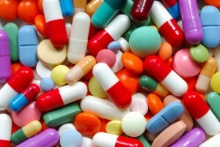 Почти в каждом доме есть аптечка с запасом лекарственных препаратов на разные случаи жизни. Важно помнить, что эффективность медикаментов напрямую зависит от того, где и как они хранились. Несоблюдение правил хранения ведет к потере эффективности лекарства, а иногда и к угрозе жизни человека.Большинство лекарственных средств должны храниться в сухом, прохладном, защищенном от света месте, подальше от отопительных и нагревающих приборов. Лучше всего препараты хранить в стандартных пластмассовых, металлических коробках. Допускается хранение в чистой картонной коробке. Важно хранить лекарства в индивидуальных упаковках вместе с инструкцией по применению. Лекарства во флаконах хранят плотно закрытыми, так как в открытом состоянии некоторые препараты могут испаряться, выделять или поглощать летучие вещества, вступать в реакцию с кислородом.  Медикаменты для внутреннего и наружного употребления постарайтесь хранить отдельно. Для хранения лекарственных трав лучше используйте бумажные пакеты и картонные коробки. Лекарства в виде аэрозолей оберегайте от ударов и механических повреждений. Резиновые изделия (грелки, перчатки, пузыри для льда и др) храните слегка надутыми, а резиновые трубки со вставленными на концах пробками. Если вы заметили признаки непригодности резиновых изделий (размягчение, клейкость и деформация поверхности), то их необходимо выбросить.После покупки лекарственного средства следует обратить внимание на условия его хранения. Эти данные обычно указываются в инструкции по применению препарат и на внешней упаковке. Важно регулярно проверять содержимое домашней аптечки, просматривать состояние и сроки годности препаратов. В основном допускаются достаточно длительные срок хранения — в среднем от 2 до 5 лет, но если вы обнаружили лекарственные препараты с истекшим сроком годности, то их следует немедленно выбросить. Не используйте препараты, если их качество вызывает у вас сомнение.Несколько правил употребления лекарственных препаратов:-Никогда не принимайте чужие лекарства. Доза может быть неправильной для вас, возможно негативное воздействие с лекарствами, которые вы уже принимаете;-Не жуйте, не ломайте и не раздавливайте таблетки или капсулы, если это не указано в инструкции. При таком употреблении лекарства могут быть неэффективны;-При отсутствии каких-либо указаний в инструкции, лекарственные препараты следует принимать за 30 минут до еды. Это относится к основной массе лекарственных препаратов;-Если назначено несколько препаратов, то принимать их необходимо отдельно;-Если нет специальных указаний, то запивать лекарственные препараты нужно кипяченой водой. Вода хороший растворитель и не оказывает влияния на действующее вещество;-Чтобы заранее систематизировать прием нескольких препаратов, можно воспользоваться таблетницей. В ней можно разложить лекарства, как по часам приема, так и по дням.